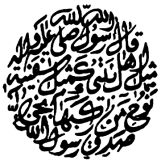 MUHAMMADI TRUST                                             Email: info@mtrust.org.uk                                                     of 	                                                                                                      Website: www.mtrust.org.uk  Great Britain and Northern Ireland      131 Walm Lane, London. NW2 3AU       Telephone +44 (0) 208 4521739In the Name of Allah, The Beneficent, The MercifulMajalis-e-Muharram 1435 (Hijri)Muhammadi Trust shall be holding Majalis in Urdu atHAMMERSMITH TOWN HALL Nigel Playfair Avenue, off King Street, London. W6 9JJTOPIC     “Attestation from the Qur’an of the Imamat            from Imam Ali (AS) to Imam Mahdi (AS)”Maulana:          Allama  Hamid Ali  Jafree   Mersia :            Syed Nisar Haider   Nauhakhan:     Syed Safdar Abbas ZaidiShort English lectures by : M.R. Shabbar, Shabbir Rizvi, M.A. Ramjee and TajaniTravel Information for Hammersmith Town Hall Underground: Hammersmith Station.  Buses: 27, 190, 266, 267, 391 & H91Travel Information for Muhammadi Trust Centre Underground: Willesden Green:  After coming to street level, turn left and continue down Walm Lane, after St.Gabriel’s Church, Walm Lane branches to the RIGHT, the Centre is located on left. Buses, 266, 460Tea and Tabarruk will be served. For Tabarruk sponsorship please call 020 84521739Your attendance will be much appreciatedDateDayTimeMuharram DateVenue5/11/2013Tuesday8:00pm1st MuharramMuhammadi Trust Centre6/11/2013Wednesday8:30pm2nd MuharramHammersmith Town Hall7/11/2013Thursday8:30pm3rd MuharramHammersmith Town Hall8/11/2013Friday8:30pm4th MuharramHammersmith Town Hall9/11/2013Saturday8:30pm5th MuharramHammersmith Town Hall10/11/2013Sunday8:30pm6th MuharramHammersmith Town Hall11/11/2013Monday8:30pm7th MuharramHammersmith Town Hall12/11/2013Tuesday8:30pm8th MuharramHammersmith Town Hall13/11/2013Wednesday8:30pm9th MuharramHammersmith Town Hall14/11/2013Thursday02:00amShab- e - AshoorMuhammadi Trust Centre14/11/2013Thursday11:00amAmaal/ NamazHammersmith Town Hall14/11/2013Thursday1:00pm10th MuharramHammersmith Town Hall14/11/2013Thursday5.00pmSham -e- GharibaanHammersmith Town Hall16/11/2013Saturday7:00pmSoyem MajlisMuhammadi Trust Centre